北京著名刑事律师 彭坤辩护多某某挪用公款案 二审改判成功案例涉嫌罪名：挪用公款罪涉案金额：2000多万案件结果：二审改判，减轻六个月承办律师：北京著名刑事律师  彭坤律师咨询电话：18801156199办案简介：       多某某系某自治区国税局局长，同副局长及财政局局长共同挪用税款2000多万，本案是自治区监察委重点督办的案件，一审宣判时明确告知被告人，监察委督办的案件上诉也不可能改判，力阻被告人上诉。本人接受委托，担任多某某二审辩护律师，经认真阅卷，深入、全面的研究，查阅了大量相关案例，找准了一审期间存在的实质性问题，最终迫使二审法院改判，虽然改判幅度不大，但是在监察委高压之下，能改判仍具有里程碑的意义，所以，找准支点，足以撬动整个案件。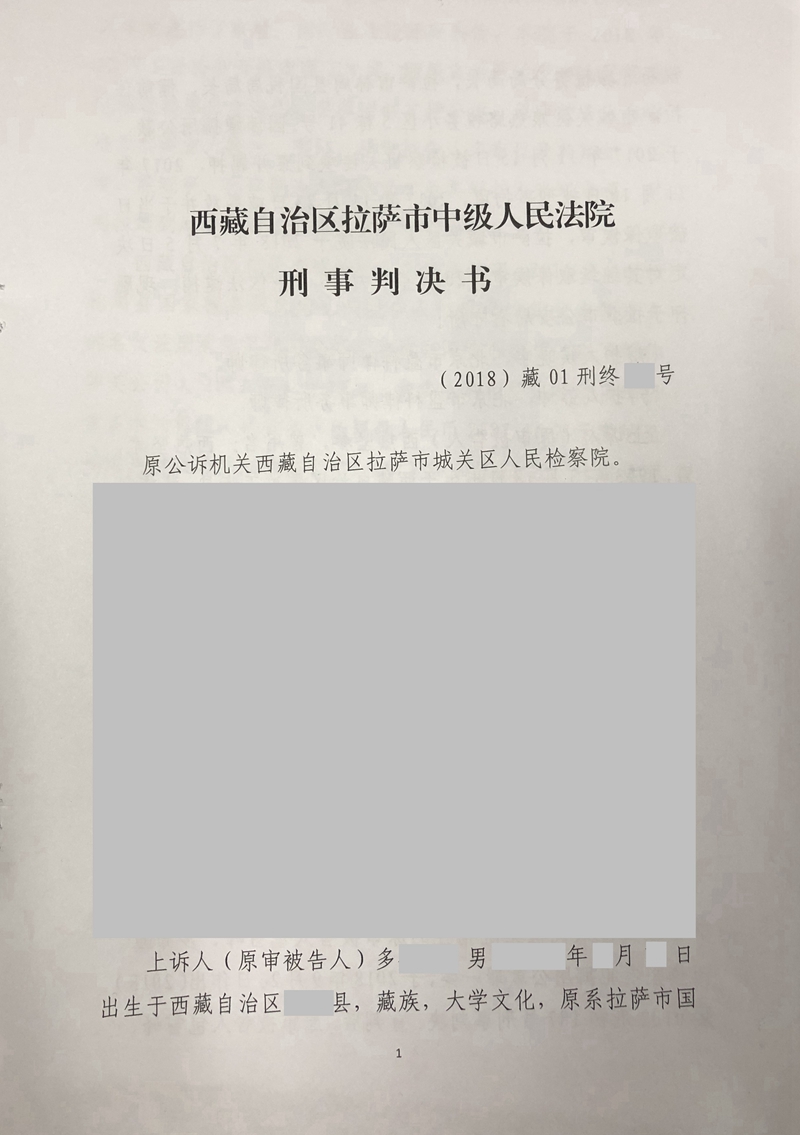 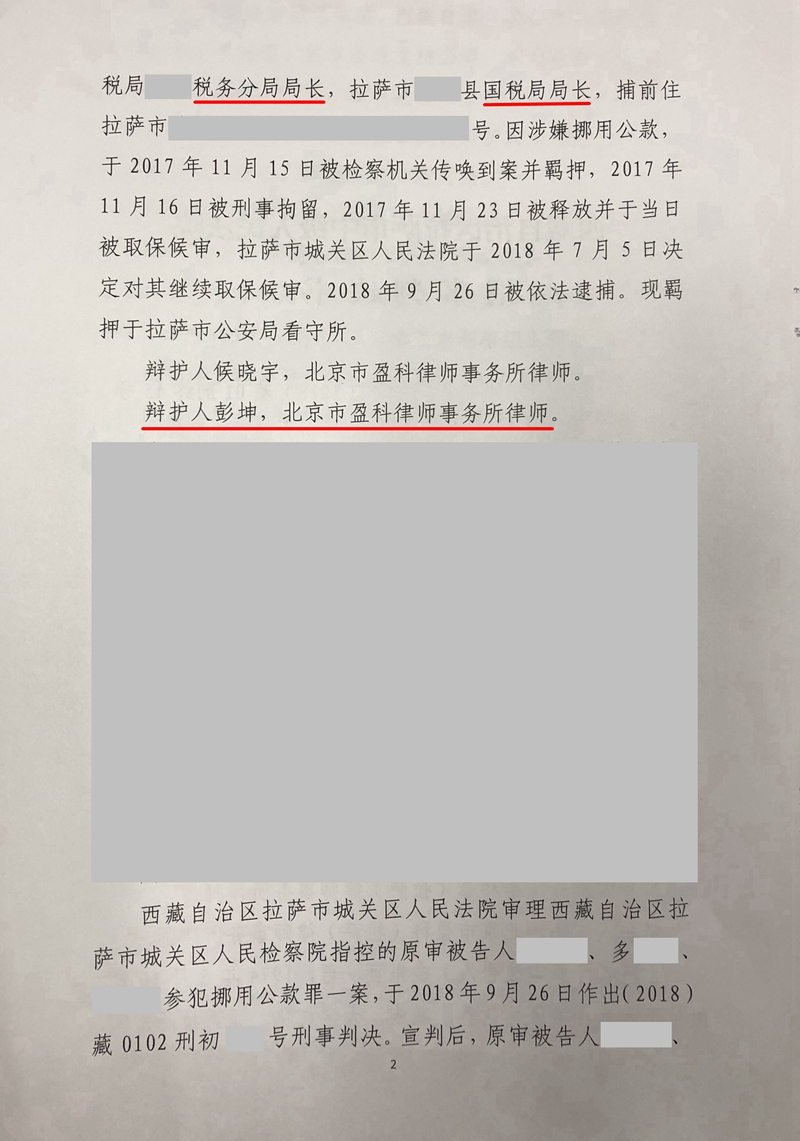 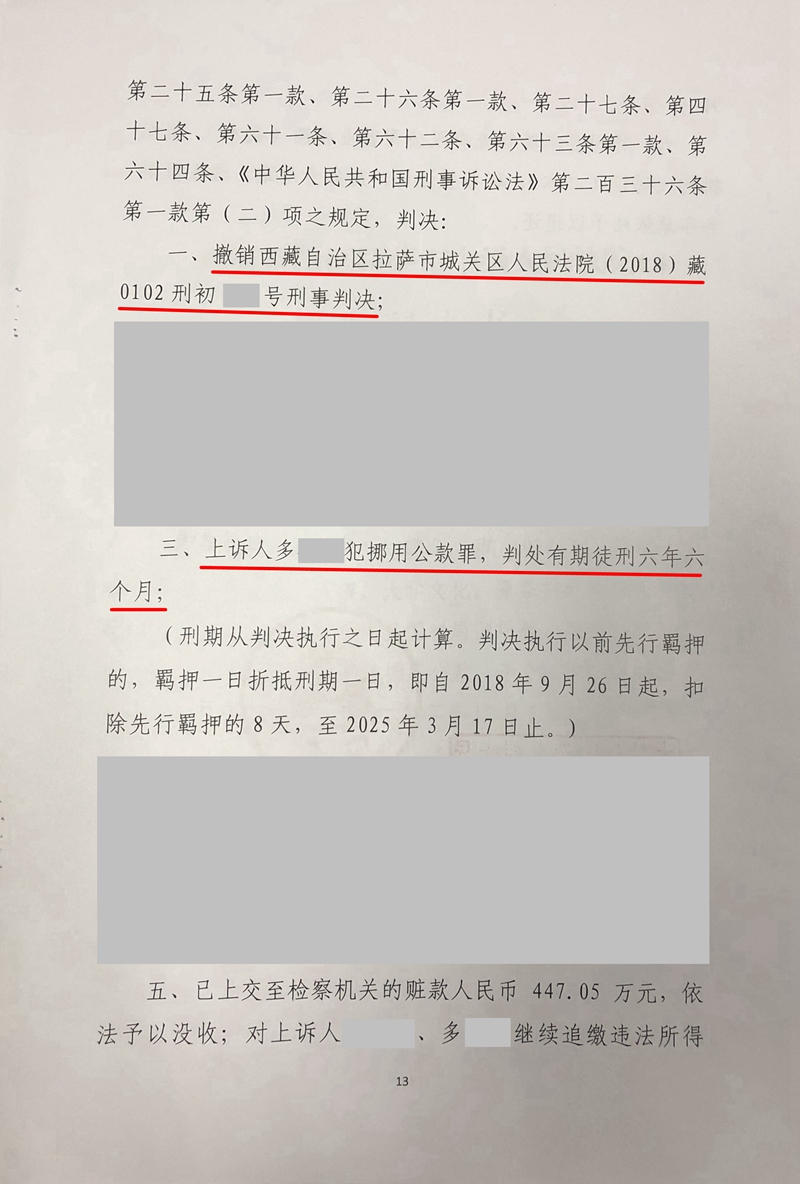 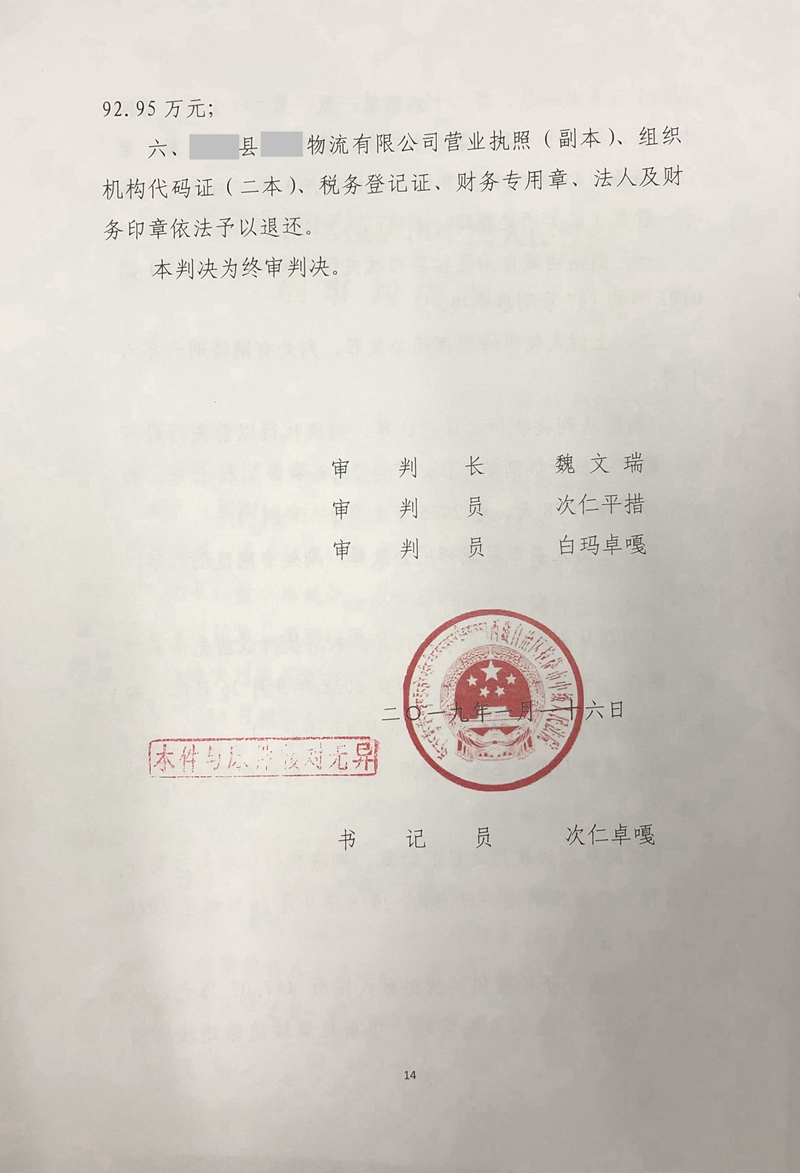 